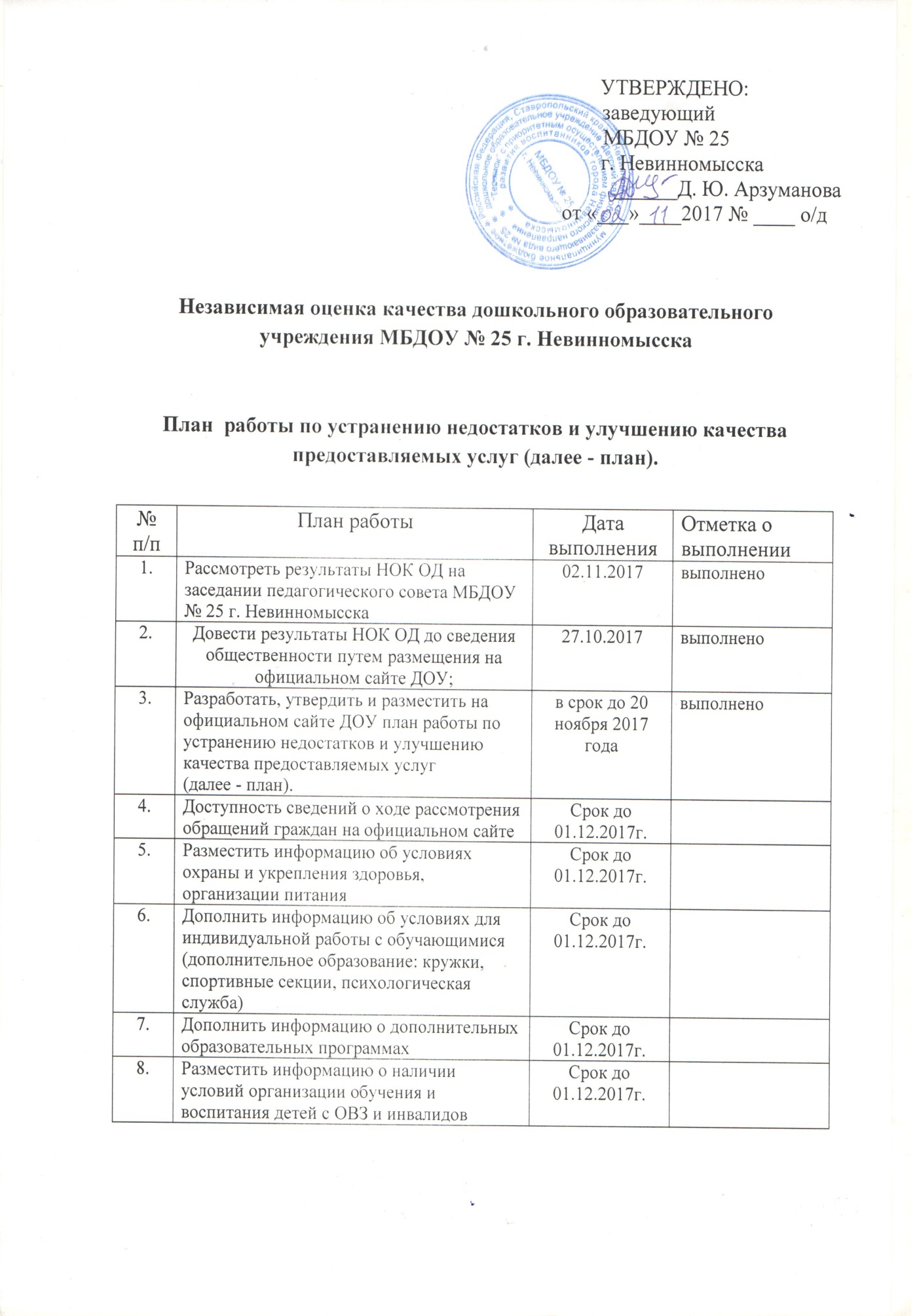                                                                                            УТВЕРЖДЕНО:                                                           заведующий                                                               МБДОУ № 25                                                                    г. Невинномысска	                     	______Д. Ю. Арзуманова         от «___»____2017 № ____ о/дНезависимая оценка качества дошкольного образовательного учреждения МБДОУ № 25 г. НевинномысскаПлан  работы по устранению недостатков и улучшению качества предоставляемых услуг (далее - план).№ п/пПлан работыДата выполненияОтметка о выполнении1.Рассмотреть результаты НОК ОД на заседании педагогического совета МБДОУ № 25 г. Невинномысска02.11.2017выполнено2.Довести результаты НОК ОД до сведения общественности путем размещения на официальном сайте ДОУ;27.10.2017выполнено3.Разработать, утвердить и разместить на официальном сайте ДОУ план работы по устранению недостатков и улучшению качества предоставляемых услуг (далее - план).в срок до 20 ноября 2017 годавыполнено4.Доступность сведений о ходе рассмотрения обращений граждан на официальном сайтеСрок до 01.12.2017г.5.Разместить информацию об условиях охраны и укрепления здоровья, организации питанияСрок до 01.12.2017г.6.Дополнить информацию об условиях для индивидуальной работы с обучающимися (дополнительное образование: кружки, спортивные секции, психологическая служба)Срок до 01.12.2017г.7.Дополнить информацию о дополнительных образовательных программахСрок до 01.12.2017г.8.Разместить информацию о наличии  условий организации обучения и воспитания детей с ОВЗ и инвалидовСрок до 01.12.2017г.